Lección 4 – Examen de práctica1 Escuchar Escucha el anuncio del radio para un camping (camping site) que se llama Bahía Azul. Luego, completa las oraciones con lo que escuchas en el anuncio. 1. El camping está en 			. a. el internet		b. Colombia			c. un valle		d. la central de energía solar.2. Una actividad que puedes hacer durante tu visita es			. a. visitar la central de energía nuclear. 	b. pasear en barco por el lago.	c. descubrir plantas y peces en el río.3. Para hacer una reservación			. a. ve a su sitio web.	b. llama por teléfono.		c. a y b4. Puedes conseguir tu boleto a mitad (half) de precio _______________. a. si visitas su sitio web.	b. si traes un amigo.		c. si llamas ahora.	d. si vives cerca del camping.5. El camping está abierto ______________. a. de septiembre a junio	b. solo durante el verano.		c. solo para ecoturismo.	d. de junio a septiembre.	2 Vocabulario Completa las oraciones con las palabras adecuadas del vocabulario.   1. Una 			 es una planta que tiene colores bonitos y viene durante la primavera.2. Por el día vemos el sol... por la noche vemos la ________________________  y las estrellas. 3. La ________________________  es un animal que nos da leche. 4. Una montaña que hace erupciones es un				.5. La lluvia cae de las ________________________. 6. La lluvia ácida, la contaminación  y la deforsestación 			 el medio ambiente. 7. Una región donde no llueve nunca o casi nunca es un ________________________. 8. La 				 del mundo es más que siete billones de personas.9. La 			 es lo que comen las vacas y caballos.10. La selva es un 			 tropical.  La amazona es la más grande del mundo.3 Escoger Escoge la opción que mejor completa la oración.1. Es probable que Alberto			 (viene/venga) a clase a tiempo.2. A mi mamá le gusta que yo 			 (puedo/pueda) cocinar bien.3. Es verdad que Olympia 		(es/sea) la capital de Washington.4. No creo que 			 (hay/haya) vida en el planeta Marte (Mars).5. Quizás 			(vemos/veamos) la luna esta noche.6. Es obvio que la gente no 			 (sabe/sepa) la diferencia de las plantas.7. Es necesario que Uds. 				(estudian/estudien) mucho para el examen.3 Completar Completa las oraciones con el tiempo verbal correcto.  Usa el subjuntivo, indicativo, o infinito.Dudo que Alejandro ______________ (traer) su teléfono a escuela.Mis amigos creen que siempre ___________________ (sacar) buenas notas en mis pruebas.Es imposible ________________ (cazar) animales que están en peligro de extinción. Le aconsejo que ________________ (comprar) un coche híbrido.Es verdad que el gobierno quiere ________________ (proteger) el medio ambiente. Me alegro de que mi familia 			 (resolver) sus problemas.Negamos que la clase 				 (ser) tan difícil.Quizás 			 (hacer) sol mañana.Es obvio que él te 				 (querer) mucho a ti.Quiero que tú 			 (tener) mi libro favorito.4 ¿Lógico o ilógico?  María es presidente del Club de Ecología en su escuela.  Indica si lo que dice es lógico (L) o ilógico (I).	1. Siento que el lago sea tan contaminado.	2. Me alegro de que no podamos ver por la lluvia ácida.	3. Ojalá que los estudiantes en el club ayuden con el programa de reciclar.	4. Yo sugiero que el club vaya a Ecuador para destruir la selva.	5. Quiero que nosotros dejemos de recoger botellas de plástico de la carretera. 	6. Te pido que no recicles ese envase de vidrio. 5 Lectura Lee la información del cartel y luego decide si las oraciones son ciertas (C) o falsas (F).  Si la información es falsa, corrígela. La protección y conservación del medio ambiente es una responsabilidad que todos compartimos. Aunque pienses que tú solo/a no vas a resolver el problema, es necesario que todos hagamos algo. Aquí tienes algunas recomendaciones sobre lo que puedes hacer (y aconsejar que hagan tus parientes y amigos) para proteger nuestro planeta: 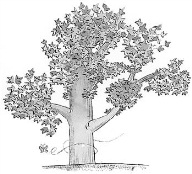 • No uses agua innecesaria en tu casa. • No tires1 basura cuando vayas a un parque, a un río o a la playa. • Organiza un grupo de reciclaje en tu comunidad y sugiere a tus amigos que hagan esto en sus ciudades. • Planta un árbol cada estación y cuídalo para que se haga grande y bonito. • Habla con tus amigos para que reciclen el vidrio, el aluminio y el plástico. • Diles a tus parientes que participen2 en programas de conservación. • Participa en proyectos para descubrir nuevas formas de energía. • No olvides que éste es tu planeta, protégelo de quienes lo destruyen. Necesitamos tu ayuda y la ayuda de tus amigos. Sin su colaboración, es posible que nuestros niños no puedan jugar al aire libre y que no conozcan nunca muchos maravillosos animales que hoy se encuentran en peligro de extinción. 1throw away    2participate 1..  This article informs people that it is the job of everyone to take care of the planet.		C	F __________________________________________________________________________________________________2. The article asks that you always throw away everything in the garbage.				C	F__________________________________________________________________________________________________3. The article recommends that you don’t use too much wáter.					C	F__________________________________________________________________________________________________4..  The article says there are enough trees in the world.						C	F__________________________________________________________________________________________________5. The article says that if you don’t help the planet right now, your children aren’t going to be able to enjoy an ecologically healthy environment.										C	F__________________________________________________________________________________________________